Publicado en Sigüenza el 30/11/2021 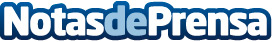 Ayuntamiento y AAISS firman un convenio para dar contenido al Centro de Interpretación del RománicoLa aportación del Ayuntamiento es de 35.000 euros (IVA incluido), y procede del Plan de Sostenibilidad Turística en Sigüenza. Con ellos se ha sufragado la instalación de los equipos necesarios y el diseño del contenido para mostrar uno de los cinco ámbitos expositivos del futuro Centro de Interpretación del Románico de la Provincia de GuadalajaraDatos de contacto:Javier Bravo606411053Nota de prensa publicada en: https://www.notasdeprensa.es/ayuntamiento-y-aaiss-firman-un-convenio-para_1 Categorias: Fotografía Artes Visuales Historia Castilla La Mancha Turismo Emprendedores Patrimonio Construcción y Materiales http://www.notasdeprensa.es